April 2015 – for immediate release 	Further information: Chris Pockett: 01453 524133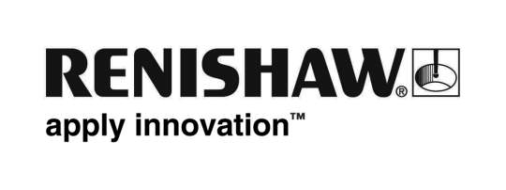 
The new home of additive manufacturingTo help nurture sustained business growth, the Additive Manufacturing Products Division (AMPD) of global engineering company Renishaw has relocated to a larger, state-of-the art site in Stone, Staffordshire on March 23, 2015. The new, 90,000 sq ft, facility is on Brooms Road, Stone Business Park.

The move reflects the expansion of the additive manufacturing industry sector around the world, as well as Renishaw’s commitment to the technology. Renishaw is the UK's only manufacturer of metal additive manufacturing (AM) systems and employs over 3,800 employees in its 70 offices across 32 countries. 
“The new Renishaw site in Stone is about more than just additive manufacturing. It showcases the company’s industry expertise in fields including industrial metrology, spatial laser measurement and additive manufacturing,” explained Robin Weston, Marketing Manager of Renishaw’s Additive Manufacturing Products Division. “Our success is based on developing close partnerships with our customers to help them unlock the potential of additive manufacturing, which we see as an end to end process. Our goal is to help our customers understand the full process chain and evaluate how to integrate with conventional technologies.”
To achieve this Renishaw’s new site in Stone incorporates one of a network of global additive manufacturing solutions centres where companies interested in the technology can trial Renishaw’s AM systems and fully evaluate the suitability of additive manufacturing in a dedicated ‘hot cell’, before moving towards system ownership.
Weston continued, “The generous new site also accommodates state of the art training facilities and lecture rooms, as well as a large research and development area to help us keep ahead of industry demands. We want the new site to be a hub for innovative ideas and exciting projects, around additive manufacturing.”
Renishaw AMPD works closely with other divisions of the company, including the firm's dental team, LBC Engineering in Germany, the rapid manufacturing unit at its New Mills HQ in Gloucestershire, England and the Miskin site in Cardiff, Wales, where Renishaw’s additive manufacturing machines are built.-Ends-